ИНСПЕКЦИЯ ГОСУДАРСТВЕННОГО ТЕХНИЧЕСКОГО НАДЗОРА КАМЧАТСКОГО КРАЯПРИКАЗ № 22-Пг. Петропавловск-Камчатский		             « 19  » сентября  2017  годаО внесении  изменений  в   приложение № 1 к приказу Инспекции государственного технического надзора Камчатского края от 12.05.2009 № 4-п «Об образовании аттестационной комиссии Инспекции государственного технического надзора Камчатского края»В целях уточнения состава аттестационной комиссии Инспекции государственного технического надзора Камчатского краяПРИКАЗЫВАЮ:1. Внести изменения в приложение № 1  к приказу  Инспекции  государственного технического надзора Камчатского края от 12.05.2009       № 4-п «Об образовании аттестационной комиссии Инспекции государственного технического надзора Камчатского края», изложив его в редакции согласно приложению к настоящему приказу.  2. Настоящий приказ вступает в силу через 10 дней после его официального опубликования.Руководитель                                                                              В.П. МузалевскийПриложениек приказу Инспекции государственноготехнического надзора Камчатского края                                                                от « 19  » сентября  2017 года №  22-П   «Приложение № 1к приказу Инспекции государственного технического надзора Камчатского края от 12.05.2009 № 4–п Состав аттестационной комиссии  Инспекции государственного технического надзора Камчатского края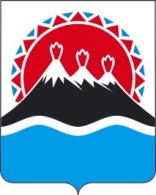 Лихачёв Сергей Геннадьевичзаместитель руководителя Инспекции государственного технического надзора Камчатского края – заместитель главного государственного инспектора государственного технического надзора Камчатского края, председатель комиссии; Зуев Вячеслав Валерьевичгосударственный инспектор Инспекции государственного технического надзора Камчатского края, заместитель председателя комиссии;Амелина Дзерасса Ахсаровнаспециалист I разряда Инспекции государственного технического надзора Камчатского края, секретарь комиссии;Бобров Дмитрий Анатольевичсоветник отдела государственной службы Главного управления государственной службы Губернатора и Правительства Камчатского края;независимые эксперты – специалисты по вопросам, связанным с государственной гражданской службой (по согласованию).